İSTİKLÂL MARŞI’NIN KABULÜ VE MEHMET ÂKİF ERSOY’U ANMA GÜNÜ’NÜN  100. YIL DÖNÜMÜ KAPSAMINDA MİLLÎ EĞİTİM BAKANLIĞINA BAĞLI RESMÎ İLKOKULLAR DÜZEYİNDE DÜZENLENECEK OLAN “MEHMET ÂKİF ERSOY’A MEKTUP” TEMALI MEKTUP YAZMA ETKİNLİĞİ ŞARTNAMESİPROJENİN ADI: Bakanlığımıza bağlı resmî ilkokullar arasında düzenlenecek olan “Mehmet Âkif Ersoy’a Mektup” temalı mektup yazma etkinliği.KONUSU:Ülke genelindeki Bakanlığımıza bağlı resmî ilkokullarda İstiklâl Marşının Kabulü ve Mehmet Âkif Ersoy’u Anma Günü’nün 100. Yıl Dönümüne ilişkin günün anlam ve önemine uygun “Mehmet Âkif Ersoy’a Mektup” temalı mektup yazma etkinliği düzenlenmesi.SÜRESİ:25.02.2021 - 12.05.2021ALANI: Ülke geneliHEDEF GRUBU: Millî Eğitim Bakanlığına bağlı resmî ilkokullarda okuyan 1,2,3,4. sınıf öğrencileri,AMACI:Geleceğin teminatı olan çocuklara ve öğrencilere, millî, manevi ve insani değerleri ile tarihsel ve kültürel hassasiyetleri kazandırmak,Öğrencilerimizin, geçmiş ile gelecek arasında tarihi, millî ve manevi köprü kurabilmelerini, vatan, millet, bayrak sevgisi ve saygısını geliştirmelerini sağlamak, Öğrencilerde vatanını, milletini seven ve daima yüceltmeye çalışan, devletine karşı görev ve sorumluluklarını bilen ve bunları davranış haline getirmiş bireyler olmaları konusunda farkındalık oluşturmak.FAALİYET TAKVİMİ: UYGULAMAYA İLİŞKİN AÇIKLAMALAREtkinlik koşulları okul müdürlüğü tarafından öğretmen ve öğrencilere duyurulacaktır.Öğrenciler tarafından hazırlanmış olan eserler okul müdürlüklerine teslim edilecektir.Okullarda “mektuplar” branş ve sınıf öğretmenlerinden oluşturulacak komisyon tarafından değerlendirilecektir.Okul müdürlüklerinde kurulan komisyon tarafından; yarışmaya katılan öğrencilerin hazırlamış oldukları eserlerden özgün olmadığı tespit edilenler tutanakla belirlenerek değerlendirmeye alınmayacaktır. Okul Müdürlüklerince eserler (10.Madde değerlendirme formu göz önünde bulundurularak) değerlendirmeye alınacak ve en yüksek puanı alan eser tutanakla onaylanarak İlçe Millî Eğitim Müdürlüğüne teslim edilecektir. (Faaliyet Takvimi: 7/4. sıra)Okullardan gelen eserler ilçe millî eğitim müdürlüğünce kurulacak komisyonlar tarafından (10.Madde değerlendirme formu göz önünde bulundurularak) değerlendirmeye alınacak ve en yüksek puanı alan eser il millî eğitim müdürlüklerine teslim edilecektir. (Faaliyet Takvimi: 7/5. sıra)İl millî eğitim müdürlükleri tarafından ilgili millî eğitim müdür yardımcısı veya şube müdürünün başkanlığında, branş ve sınıf öğretmenlerinin bulunduğu İl Değerlendirme Komisyonu oluşturulacak, ilçelerden gelen eserler Değerlendirme Komisyonu tarafından değerlendirmeye alınacak, mektup dalında sadece en yüksek puanı alan eser Ek-1 doğrultusunda düzenlenen tutanak ile Bakanlığımıza gönderilecektir. (Faaliyet Takvimi: 7/6. sıra)Eserlerin asılları PTT kargo hizmeti aracılığı ile (Millî Eğitim Bakanlığı Temel Eğitim Genel Müdürlüğü Atatürk Bulvarı 06648 Bakanlıklar/ANKARA) adresine gönderilecektir.İlde en yüksek puanı alan eser, il değerlendirme komisyonu tarafından tutanakla onaylanarak Bakanlığımıza gönderilecektir. Tutanaksız gönderilen eserler derecelendirmeye alınmayacaktır.İlde en yüksek puanı alan eserin dışındaki diğer eserlerin Bakanlığımıza gönderilmesi halinde seçici kurul tarafından değerlendirmeye alınmayarak bu konuda hiçbir kurum veya şahsa iadesi yapılmayacak ve bu konuda hak iddia edilmeyecektir.Bakanlığımıza ulaşan eserler sahiplerine iade edilmeyecek ve katılanlar tarafından üzerinde hiçbir hak talep edilmeyecektir.Bakanlığımıza ulaşan eserler, oluşturulacak seçici kurul tarafından değerlendirilecek ve değerlendirme kriterinden(10.Madde değerlendirme formu göz önünde bulundurularak) en yüksek puanı alan ilk 5 eser belirlenecektir.Düzenlenecek etkinlikte değerlendirme kriterinden(10.Madde değerlendirme formu göz önünde bulundurularak) en yüksek puanı alan ilk 5 öğrenci aşağıdaki şekilde ödüllendirilecektir:Ödül alacak öğrenciler yanında 1 (bir) kişi (velisi, öğretmeni veya okul müdürü) ile birlikte 10-12 Mayıs 2021 tarihinde Ankara’ya davet edilecektir. Ulaşım otobüs ile sağlanacaktır. Yol ücretleri; katılımcıların ibraz edecekleri otobüs biletlerine göre ödenecek olup, otobüs bileti ibraz etmeyenlerin ücretleri ise otobüs rayiç bedeli üzerinden ödenecektir. Katılımcıların yol, yemek ve konaklama ücretleri Temel Eğitim Genel Müdürlüğü tarafından karşılanacaktır. Yol ücretleri Ankara’da katılımcılara ödenecektir.Öğrenci ve velilerinin 10-12 Mayıs 2021 tarihlerindeki konaklama ve yemek organizasyonu Temel Eğitim Genel Müdürlüğünce organize edilecektir.Ülke genelinde mektup dalında dereceye giren öğrencilere 10-12 Mayıs 2021 tarihleri arasında Ankara ilinde düzenlenecek törenle ödülleri verilecektir. 9) MEKTUP YAZMA ETKİNLİĞİ ŞARTLARIKonusu: İstiklâl Marşı’nın Kabulü Ve Mehmet Âkif Ersoy’u Anma Günü’nün 100. Yıl Dönümü etkinlikleri kapsamında “Mehmet Âkif Ersoy’a Mektup” temalı mektuplar yazılması.Yarışma şartları:Etkinliğe katılım ücretsizdir. Her öğrenci etkinliğe yalnız bir eserle katılabilecektir. Etkinlik koşulları okul müdürlükleri tarafından öğretmen ve öğrencilere duyurulacaktır. Okullarda, ilçe millî eğitim müdürlüklerinde ve il millî eğitim müdürlüklerinde eserleri değerlendirmek ve en yüksek puanı alan eseri seçmek için bir komisyon oluşturulacaktır. Oluşturulacak komisyonlarda öncelikli olarak Türkçe öğretmenleri görevlendirilmeli, bunun mümkün olmadığı durumlarda ise sınıf ve branş öğretmenleri arasından görevlendirme yapılmalıdır.Yazılacak mektupların her yönüyle özgün olması gerekmektedir. Mektupların daha önce hiçbir  mecrada yayınlanmamış olması şartı bulunmaktadır. Mektubun tamamı ya da bir bölümü basın-yayın organı veya herhangi bir mecradan kopyalanmış ya da alıntı yapılmış ise mektup değerlendirilmeye alınmayacak/ derece aldıysa iptal edilecektir.Mektuplar el ile okunaklı ve iki sayfayı geçmeyecek şekilde yazılacaktır. El ile yazılması mümkün olmadığı durumlarda dijital ortamda da yazılabilir.Kırışmış ve yıpranmış eserler kabul edilmeyecektir.Etkinlik takvimine uyulmadan teslim edilen eserler değerlendirilmeye alınmayacaktır.Mektupların aslı (orijinali) ve katılım formu, il millî eğitim müdürlüklerince elden, posta veya kargo aracılığı ile Temel Eğitim Genel Müdürlüğü Öğrenci İşleri ve Sosyal Etkinlikler Dairesi’ne teslim edilecektir.  Katılımcılar http://tegm.meb.gov.tr adresinden, “Katılım Formu” ve “Yarışma Şartnamesi”ne ulaşabilir. “Katılım Formu”nu doldurmak ve mektuplarını okullarına teslim etmek suretiyle başvuru yapabilirler.  Aksi durumda bu eserler değerlendirme dışı bırakılacaktır. Eserlerin postada görebileceği zararlardan ve postadan doğabilecek gecikmeden Bakanlığımız sorumlu değildir.   Siyasi amaçlara hizmet eden, genel ahlâk kurallarına uymayan, hakaret ve reklam unsuru içeren eserler değerlendirme dışı kalacaktır. Bakanlığa gönderilecek mektupların bulunduğu zarfın içinde Tablo-1’de yer alan etiket de bulunacaktır. Etiketsiz eserler kabul edilmeyecektir. Etkinlik kapsamında İl Millî Eğitim Müdürlüklerince Millî Eğitim Bakanlığına gönderilen mektuplar Temel Eğitim Genel Müdürlüğü Öğrenci İşleri ve Sosyal Etkinlikler  Dairesi Başkanlığı tarafından muhafaza edilecektir. Eserlerin etiketlenmesi aşağıda belirtilen “etiket”  formatına göre yapılacaktır.Tablo-1 Etiket              (Etiket Doldurularak Gönderilecek Mektup Zarfının İçine  Eklenecek)!!                                                                                                                  10)DEĞERLENDİRME:Etkinliğe katılacak eserler, Seçici Kurul tarafından Tablo-2’deki kıstaslar doğrultusunda değerlendirilecektir.  Seçici Kurul değerlendirmesinde gizlilik ilkesi esastır. Seçici Kurul tarafından yapılan değerlendirme sonucunda hiçbir eserin ödüle layık görülmemesi durumunda Millî Eğitim Bakanlığı Temel Eğitim Genel Müdürlüğü etkinliği iptal etme hakkına sahiptir. Tablo -2 Değerlendirme Kriterleri  11)ESERLERİN YAYIMLANMASI VE TELİF HAKKI  Mektupların basım, yayın ve telif hakları eser sahibine ait olacaktır. Millî Eğitim Bakanlığı eser sahiplerinden izin almak kaydıyla basım ve yayın hakkına sahip olacaktır. İzin alınmadan basım, yayım ve paylaşımı yapılmayacaktır. Katılımcılar Yarışma Şartnamesi ve Başvuru Formlarının tüm hükümlerini kabul ve taahhüt etmiş sayılır.  Şartname kapsamı dışında kalan hususlar ve anlaşmazlıkların çözümünde takdir yetkisi, Temel Eğitim Genel Müdürlüğüne aittir. Yarışmaya katılan eserler Temel Eğitim Genel Müdürlüğü arşivinde muhafaza edilecektir. Katılımcı, yarışmaya gönderdiği eserin tümüyle kendisine ait olduğunu kabul, beyan ve taahhüt eder. Eserlerin alıntı ve/veya çalıntı olmasından doğabilecek her türlü yasal sorumluluklar eser sahibine aittir. Ödül alan katılımcıların beyan ve kabuller dışında hareket ettikleri anlaşılır ise elde ettikleri ödül, unvan ve her türlü kazanımları geri alınır.  Eser sahibi ile hak talebinde bulunan üçüncü şahıslar arasında doğabilecek maddi veya manevi uyuşmazlıklardan Millî Eğitim Bakanlığı Temel Eğitim Genel Müdürlüğü sorumlu değildir.12) ETKİNLİĞİN GÖRÜNÜRLÜĞÜ:Etkinliğin sonunda dereceye giren eserler Bakanlığımız http://tegm.meb.gov.tr web sitesinde yayınlanacaktır. 13)KATILIMCILARDAN İSTENİLENLER 	:  Katılımcı ve velisi tarafından imzalanmış “Katılım Formu ve Taahhütname”  Katılımcı tarafından gönderilen mektubun aslı (orijinali)                                                                                                                                        EK-1………………. İL MİLLÎ EĞİTİM MÜDÜRLÜĞÜİL DEĞERLENDİRME KOMİSYONU TUTANAĞI“İstiklâl Marşı’nın Kabulü ve Mehmet Âkif Ersoy’u Anma Günü’nün  100. Yıl Dönümü” etkinlikleri kapsamında ilimiz genelindeki  ilkokul öğrencileri arasında “mektup” dalında düzenlenen etkinlikte ilkokullardan Müdürlüğümüze gönderilen “mektup” dalındaki eserler “İl Değerlendirme Komisyonu” üyelerince değerlendirilmeye alınmış ve sonucunda aşağıda okulu, adı, soyadı ve sınıfı belirlenen öğrencilerin eserleri il birinciliğine layık görülmüştür.İşbu tutanak komisyonumuz tarafından imza altına alınmıştır.İL DEĞERLENDİRME MEKTUP KOMİSYONU ÜYELERİ…./…./20..KOMİSYON BAŞKANIİl Millî Eğitim Şube Müdürü                                                                                          EK-2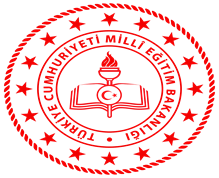  T.C. MİLLÎ EĞİTİM BAKANLIĞI Temel Genel Müdürlüğü                                           “MEHMET ÂKİF’E MEKTUP” TEMALI                     MEKTUP ETKİNLİĞİ KATILIM FORMU VE TAAHHÜTNAMEYarışmaya göndermiş olduğum “eserin” bana ait olduğunu, daha önce düzenlenen hiçbir yarışmada derece, ödül vb. kazanmadığını ve herhangi bir yarışma kapsamında sergilenmediğini, eserimin Temel Eğitim Genel Müdürlüğünce her türlü yayın organında süresiz yayınlanabileceğini, yapacağı çalışmalarda kullanılabileceğini ve bu yarışmaya ait özel şartname hükümlerini aynen kabul ettiğimi taahhüt ederim. ……./……./20…..                                                                                                                                                                  Ad-Soyad - İmza  Öğrenci Velisinin İletişim Bilgileri Velisinin (KİŞİNİN AÇIK RIZASI İLE) Adı-soyadı:                                                                                          Ev Telefon: Gsm-telefon:Adres:E-posta:SIRA NOFAALİYET TAKVİMİBAŞLANGIÇBİTİŞ1.İl Millî Eğitim Müdürlüklerince etkinliğin okullara duyurulması25.02.202101.03.20212.Düzenlenecek olan etkinliğin okul müdürlüklerince öğrencilere duyurulma süresi01.03.202108.03.20213.Eserlerin okul müdürlüklerinde toplanması08.03.202102.04.20214.Eserlerin okul müdürlüklerince değerlendirilmesi ve İlçe Millî Eğitim Müdürlüklerine gönderilmesi05.04.202109.04.20215.İlçe Millî Eğitim Müdürlüğünce eserlerin değerlendirilmesi ve İl Millî Eğitim Müdürlüklerine gönderilmesi12.04.202116.04.20216.İl Millî Eğitim Müdürlüğünce değerlendirilmesi, komisyon tarafından düzenlenen tutanak ile birlikte Millî Eğitim Bakanlığına gönderilmesi 19.04.202126.04.20217.Millî Eğitim Bakanlığında değerlendirilen eserlerin “Tacettin Dergahı”nda sergilenmesi ve ödül töreni10.05.202112.05.2021DALDERECELERÖDÜLLERMEKTUPDeğerlendirme kriterinden en yüksek puanı alan ilk 5 eser1.000’er TLMEKTUPToplam5.000 TLİLİ İLÇESİ Öğrencinin: Adı ve soyadı:Sınıfı CinsiyetiOkulun:AdıAdresiTelefon No:Mektupların Değerlendirme Kriterleri Puan Derecesi 1- Mektubun konuya uygunluğu   102- Mektubun mektup planına uygun olarak yazılması102- Mektubun özgünlüğü ve bütünlüğü 203- Mektubun duygu ve düşünceleri yansıtması 204- Anlatımda akıcılık ve duruluk  205- Türkçenin etkin ve yazım kurallarına uygun kullanımı  20TOPLAM  100DALDERECESİOKUL ADIÖĞRENCİNİNÖĞRENCİNİNESER ADIDALDERECESİOKUL ADIADI SOYADISINIFIESER ADIMEKTUPEn Yüksek Puanı Alan ÖğrenciBRANŞIADI SOYADIGÖREV YERİİMZATÜRKÇESINIF ÖĞRETMENİSOSYAL BİLGİLERÖĞRENCİNİN : Adı ve Soyadı Sınıfı OKULUN : Adı Adresi İli İlçesi Telefon E-posta ESERİN : TürüYılı Konusu